КролиководствоШумилина, Н. Окрол по плану : [разведение кроликов] / Н. Шумилина // Приусадебное хозяйство. - 2015. - № 10. - С. 84-86.Составитель: Л.М. Бабанина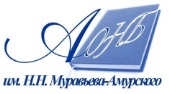 Государственное бюджетное учреждение культуры«Амурская областная научная библиотека имени Н.Н. Муравьева-Амурского